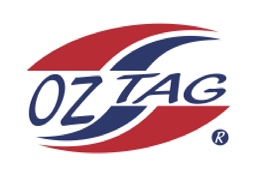 Boys Under 15 Cronulla State                            Cup Representative Team 2021Congratulations to the following players selected in the 2022 Sutherland representative team                   To accept your position please email the coach                   By Friday 25th February 2022      	      Coach Lee Murphy tatumandlee@hotmail.com1.Jack Schumacher2.JettMurphy3.Patrick Ryan4.Cody Beckett5.Tate Nichols6.Joel Cornock7.Tommy Franks8.Elijah Cooper9.Harrison Cavanagh10.Issac Lopes11.Zac McPherson12.Liam Bova13.Logan Buddle14.Dylan Key15.Jacob Benton16.Jarvis WeaverSHADOWS (IN NO PARTICULAR ORDER)1.2.3.4.